ПРЕДСТАВЛЕНИЕот 17 сентября 2014 года                                                                                                               № 8В соответствии с пунктом 5.1 раздела I Порядка осуществления внутреннего муниципального финансового контроля и контроля в сфере закупок в Белоярском районе, городском и сельских поселениях в границах Белоярского района, утвержденного постановлением администрации Белоярского района от 21 января 2014 года № 37 «Об утверждении Порядка осуществления внутреннего муниципального финансового контроля и контроля в сфере закупок в Белоярском районе, городском и сельских поселениях в границах Белоярского района», пунктом 6 плана контрольной деятельности отдела внутреннего муниципального финансового контроля Комитета по финансам и налоговой политике администрации Белоярского района на 2014 год, утвержденного распоряжением Комитета по финансам и налоговой политике администрации Белоярского района от 12 марта 2014 года № 4-р «Об утверждении плана контрольной деятельности отдела внутреннего муниципального финансового контроля Комитета по финансам и налоговой политике администрации Белоярского района на 2014 год» проведена комплексная проверка по осуществлению контроля за законностью, результативностью (эффективностью и экономностью) использования средств местного бюджета в муниципальном автономном учреждении дополнительного образования Белоярского района «Детском (подростковом) центре г. Белоярский» (далее ДПЦ г. Белоярский), по результатам которого, выявлены следующие нарушения:1. Заседания Наблюдательного совета проводились с нарушением требований пункта 3.5.16 Устава ДПЦ г. Белоярский, первое заседание нового состава Наблюдательного совета было проведено в срок, превышающий трехдневный срок после его формирования. 2. В проверяемом периоде не вносились изменения в План финансово-хозяйственной деятельности на 2013 год, тогда как пунктами 3.2, 3.3, 3.4 распоряжения комитета по образованию администрации Белоярского района от 28 декабря 2012 года № 416 «Об утверждении Порядка составления и утверждения плана финансово-хозяйственной деятельности подведомственного муниципального бюджетного образовательного учреждения Белоярского района» утверждены условия и порядок внесения изменений в План  финансово-хозяйственной деятельности и дальнейшее его утверждение.3. Согласно отчету об исполнении учреждением плана его финансово-хозяйственной деятельности (форма 0503737) на 2013 год исполнено субсидии на выполнение государственного  (муниципального) задания на сумму 18674832 рубля, общая сумма по Соглашению между Комитетом по образованию администрации Белоярского района и муниципальным бюджетным образовательным учреждением дополнительного образования детей Белоярского района «Детский (подростковый) центр г. Белоярский» о порядке и условиях предоставления субсидии на финансовое обеспечение выполнения муниципального задания на оказание муниципальных услуг (выполнение работ) муниципальным бюджетным образовательным учреждением дополнительного образования детей Белоярского района «Детский (подростковый) центр г. Белоярский» (далее – Соглашение) составила 15794900,0 рублей, следовательно в случаях внесения изменений в части увеличения утвержденных сумм субсидий дополнительные Соглашения в проверяемом периоде не заключались. Пунктом 6.1 раздела 6 Соглашений определено, что изменения Соглашений осуществляются в письменной форме в виде дополнений к Соглашению.4. Руководствуясь пунктом 8 Федерального закона от 06 декабря 2011 года № 402-ФЗ «О бухгалтерском учете» при формировании учетной политики в отношении конкретного объекта бухгалтерского учета выбирается способ ведения бухгалтерского учета из способов, допускаемых федеральными стандартами. В Учетной политике ДПЦ г. Белоярский не предусмотрены положения, определяющие порядок расчетов с подотчетными лицами. 5. В нарушение требований, изложенных в пункте 4.26 Решения Думы Белоярского района от 08 июня 2006 года № 42 «О гарантиях и компенсациях для лиц, проживающих в Белоярском районе, работающих в организациях, финансируемых из бюджета Белоярского района», работники не всегда представляли авансовый отчет о произведенных расходах с приложением подлинников проездных и перевозочных документов в течение трех рабочих дней с даты выхода на работу из отпуска, например: - подотчетное лицо Наймушина Е. В. представила в бухгалтерию 29 октября 2013 года авансовый отчет № 30 от 29 октября 2013 года, на основании Приказа о предоставлении отпуска работникам № 16-лс от 06 мая 2013 года находилась в отпуске с 01 июля 2013 года по 21 августа 2013 года, отчитаться за произведенные расходы должна была до 27 августа 2013 года, а отчиталась 29 октября 2013 года;- подотчетное лицо Левчич Е. М представила в бухгалтерию 01 сентября 2013 года авансовый отчет № 20 от 01 сентября 2013 года, на основании Приказа о предоставлении отпуска работникам № 15-лс от 15 апреля 2013 года находилась в отпуске с 01 июня 2013 года по 31 июля 2013 года отчитаться за произведенные расходы должна была до 06 августа 2013 года, а отчиталась 01 сентября 2013 года; - подотчетное лицо Костюк Ю. Л. находится в отпуске по уходу за ребенком до достижения им возраста 3-х лет представила в бухгалтерию 10 сентября 2013 года авансовый отчет (без номера) от 10 сентября 2013 года, на основании Приказа «Об оплате стоимости проезда к месту проведения отпуска и обратно» от 21 мая 2013 года № 90 получила в подотчет денежные средства на льготный проезд. Вылетела из Белоярского 10 июля 2013 года (билет № 2986149719251 Белоярский – Екатеринбург), прилетела в Белоярский 28 августа 2013 года (билет № 2986101195750 Тюмень – Белоярский). Отчитаться за произведенные расходы должна была до 03 сентября 2013 года, а отчиталась 10 сентября 2013 года.6. В нарушение пункта 4.1 главы 4 Положения о порядке ведения кассовых операций с банкнотами и монетой Банка России на территории Российской Федерации», утвержденное Банком России 12 октября 2011 года № 373-П окончательный расчет по авансовому отчету произведен с нарушением сроков возврата неизрасходованной подотчетной суммы.Подотчетное лицо Наймушина Е. В. получила в подотчет сумму 800 рублей на заготовку новогодних елей в количестве 2 штуки, 21 ноября 2012 года была израсходована сумма в размере 600 рублей, согласно квитанций от 21 ноября 2013 года Серия ЛХ № 058808 на сумму 300 рублей, Серия ЛХ № 058809 на сумму 300 рублей. Отчитаться о произведенных расходах должна была до 27 ноября 2012 года, а отчиталась 15 января 2013 года по авансовому отчету № 34 от 15 января 2013 года и возвратила неизрасходованную подотчетную сумму в размере 200 рублей  с нарушением сроков возврата 31 марта 2014 года по приходно-кассовому ордеру №83.7. В нарушение пункта 213 приказа Министерства финансов Российской Федерации от 01 декабря 2010 года № 157н «Об утверждении Единого плана счетов бухгалтерского учета для органов государственной власти (государственных органов), органов местного самоуправления, органов управления государственными внебюджетными фондами, государственных академий наук, государственных (муниципальных) учреждений и Инструкции по его применению» имели место случаи выдачи денежных средств в подотчет без письменного заявления подотчетного лица, например по расходному кассовому ордеру № 16 от 13 февраля 2013 года на нотариальные услуги Наймушиной Е.В. были выданы в подотчет денежные средства в размере 200 рублей, за которые подотчетное лицо не отчиталось, в связи с чем образовалась просроченная дебиторская задолженность, которая была погашена Наймушиной Е.В. по приходному кассовому ордеру №83 от 31 марта 2014 года.8. В нарушение раздела 3 Приказа Министерства финансов Российской Федерации от 15 декабря 2010 года № 173н  «Об утверждении форм первичных учетных документов и регистров бухгалтерского учета, применяемых органами государственной власти (государственными органами), органами местного самоуправления, органами управления государственными внебюджетными фондами, государственными академиями наук, государственными (муниципальными) учреждениями и Методических указаний по их применению» в авансовых отчетах не заполнялись обязательные для заполнения реквизиты:- сведения о расходах, принимаемых к бухгалтерскому учету (авансовый отчет № 20 от 01 сентября 2013 года, авансовый отчет № 8 от 04 марта 2013 года, авансовый отчет № 11 от 01 апреля 2013 года, авансовый отчет № 28 от 27 сентября 2013 года);- сведения о внесении остатка выдаче перерасхода, за весь проверяемый период;- назначение аванса (авансовый отчет № 34 от 15 января 2013 года); - подпись подотчетного лица (авансовый отчет (без номера) от 10 сентября 2013 года, авансовый отчет № 28 от 27 сентября 2013 года).9. Положения Учетной политики не соблюдаются в части выдачи сумм авансов для компенсации проезда работников и членов их семей к месту проведения отпуска и обратно. В учетной политике, пунктом 19, утверждено, что денежные средства «перечисляются на банковские счета сотрудников, выданные в рамках «зарплатного проекта»», а в большинстве случаев выдавались наличными денежными средствами.10. При проверке расходов ДПЦ г. Белоярский на содержание автотранспорта, выявлено отсутствие в ряде путевых листов сведений проведения предрейсового и послерейсового медицинского осмотра водителя, что является нарушением пункта 7 Приказа Минтранса России от 18 сентября 2008 года № 152 «Об утверждении обязательных реквизитов и порядка заполнения путевых листов». Данные о прохождении таких осмотров проставляются медицинским работником, проводившим соответствующий осмотр, и заверяются его штампом и подписью с указанием фамилии, имени и отчества. Данные нарушения выявлены в путевых листах легкового автомобиля ВАЗ 21310, водитель Лисенков В.А. (договор на оказание услуг по проведению  предрейсового и послерейсового медицинского осмотра Лисенкова В.А. не был заключен): №1 от 09 января 2013 года, №2 от 10 января 2013 года, №3 от 11 января 2013 года, №4 от 17 января 2013 года, №5 от 18 января 2013 года, №6 от 21 января 2013 года, №7 от 21 января 2013 года, №8 от 23 января 2013 года, №9 от 24 января 2013, № 10 от 25 января 2013 года, №11 от 28 января 2013 года, №12 от 29 января 2013 года, №13 от 30 января 2013 года, №14 от 31 января 2013 года, №20 от 08 февраля 2013 года, №21 от 11 февраля 2013 года, №22 от 12 февраля 2013 года, №33 от 26 февраля 2013 года, №34 от 27 февраля 2013 года, №37 от 28 февраля 2013 года, №43 от 15 марта 2013 года, №44 от 18 марта 2013 года, №45 от 17 марта 2013 года, №46 от 19 марта 2013 года. По договору №12 от 01 января 2013 года на оказание услуг по проведению предрейсовых медицинских осмотров водителей транспортных средств, услуги оказываются по предрейсовому осмотру одного водителя Наймушина О.А., транспортное средство ГАЗ 2705. Послерейсовые осмотры водителя Наймушина О.А. за проверяемый период не проводились.11. В нарушение Письма Минфина России от 31 марта 2009 года № 03-07-14/38 и Положения о документах и документообороте в бухгалтерском учете, утвержденным Минфином СССР 29 июля 1983 № 105 имеют место несанкционированные исправления в путевых листах легкового автомобиля ГАЗ 2705, путем использования «штриха» для закрашивания ошибочного текста. Например: №4 от 17 января 2013 года, №5 от 18 января 2013 года, №6 от 21 января 2013 года, №7 от 21 января 2013 года, № 10 от 25 января 2013 года, №11 от 28 января 2013 года, №12 от 29 января 2013 года, №14 от 31 января 2013 года; №39 от 04 марта 2013 года, №40 от 05 марта 2013 года; №42 от 07 марта 2013 года.12. При проверке приказов ДПЦ г. Белоярский (далее - приказ) выявлены ошибки технического характера, приказ от 11 июня 2013 года № 107 (пункт 1), приказ от 07 февраля 2013 года № 3-лс, отсутствуют подписи ознакомления работников с приказами, например: приказ от 11 июня 2013 года № 22-лс; приказ от 01 июля 2013 года № 24-лс; приказ от 29 сентября 2013 года № 30-лс; приказ 25 февраля 2013 года № 6-лс.С учетом изложенного и на основании пункта 7 раздела III Порядка осуществления внутреннего муниципального финансового контроля и контроля в сфере закупок в Белоярском районе, городском и сельских поселениях в границах Белоярского района, утвержденного постановлением администрации Белоярского района от 21 января 2014 года № 37 «Об утверждении Порядка осуществления внутреннего муниципального финансового контроля и контроля в сфере закупок в Белоярском районе, городском и сельских поселениях в границах Белоярского района», ДПЦ г. Белоярский предлагается следующее:Принять меры по устранению следующих нарушений:1. Привести Учетную политику в соответствие с рекомендациями указанными в акте по результатам контрольного мероприятия  от 16 сентября 2014 года № 9.Принять к сведению следующие рекомендации:2. Усилить контроль за сроками проведения заседаний Наблюдательного совета, не допускать нарушений требований Устава ДПЦ г. Белоярский.3. Обеспечить контроль за своевременным и полным внесением изменений в план финансово-хозяйственной деятельности ДПЦ г. Белоярский  при уточнении объема средств, планируемых для осуществления хозяйственно-финансовой деятельности учреждения. 4. В случаях внесения изменений в части увеличения (уменьшения) утвержденных сумм субсидий в письменной форме заключать дополнительные соглашения к Соглашению между Комитетом по образованию администрации Белоярского района и муниципальным бюджетным образовательным учреждением дополнительного образования детей Белоярского района «Детский (подростковый) центр г. Белоярский» о порядке и условиях предоставления субсидии на финансовое обеспечение выполнения муниципального задания на оказание муниципальных услуг (выполнение работ) муниципальным бюджетным образовательным учреждением дополнительного образования детей Белоярского района «Детский (подростковый) центр г. Белоярский».5. Не допускать случаев представления авансовых отчетов о произведенных расходах с приложением подлинников проездных и перевозочных документов по истечении трех рабочих дней с даты выхода работника на работу из отпуска.6. Усилить контроль за возвратом неизрасходованных подотчетных сумм, выдавать денежные средства в подотчет, при отсутствии за подотчетным лицом задолженности по денежным средствам, ранее полученным в подотчет.7. Денежные средства выдавать в подотчет только по письменному заявлению подотчетного лица.8. Обеспечить соблюдение требований раздела 3 Приказа Министерства финансов Российской Федерации от 15 декабря 2010 года № 173н  «Об утверждении форм первичных учетных документов и регистров бухгалтерского учета, применяемых органами государственной власти (государственными органами), органами местного самоуправления, органами управления государственными внебюджетными фондами, государственными академиями наук, государственными (муниципальными) учреждениями и Методических указаний по их применению». 9. Соблюдать Положения утвержденные Учетной политикой.10. Соблюдать требования пункта 7 Приказа Минтранса России от 18 сентября 2008 года № 152 «Об утверждении обязательных реквизитов и порядка заполнения путевых листов». Проводить предрейсовые и послерейсовые медицинские осмотры водителей транспортных средств.11. В соответствии с Письмом Минфина России от 31 марта 2009 года № 03-07-14/38 и Положения о документах и документообороте в бухгалтерском учете, утвержденным Минфином СССР 29 июля 1983 № 105 ошибки в первичных документах (за исключением кассовых и банковских), исправляются следующим образом: зачеркивается неправильный текст или сумма и надписывается над зачеркнутым исправленный текст или сумма. Зачеркивание производится одной чертой так, чтобы можно было прочитать исправленное. При этом исправление ошибки в первичном документе должно быть оговорено надписью «исправлено», подтверждено подписью лиц, подписавших документ, а также проставлена дата исправления.12. Не допускать ошибок в оформлении документов, ошибок технического характера.13. Принимать меры по взысканию дебиторской задолженности, не допускать образование просроченной дебиторской задолженности, делать оценку степени надежности поставщиков, исключать сомнительных. О результатах рассмотрения настоящего представления и принятых мерах необходимо проинформировать отдел внутреннего муниципального финансового контроля до 31 октября 2014 года.Начальник отдела внутреннего муниципального финансового контроля                                                                 Е.И. Янюшкина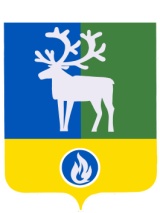 Белоярский район Ханты-Мансийский автономный округ – ЮграАДМИНИСТРАЦИЯ БЕЛОЯРСКОГО РАЙОНАКОМИТЕТ ПО ФИНАНСАМИ НАЛОГОВОЙ ПОЛИТИКЕДиректору муниципального автономногоучреждения дополнительного образования Белоярского района «Детский (подростковый) центр г. Белоярский»ВВ.А. ЛисенковуМЦентральная ул., д. 9, г.Белоярский, Ханты-Мансийский автономный округ – Югра, Тюменская область, 628161Тел. 2-22-18, факс 2-30-21 Е-mail: finotd@beloyarsky.wsnet.rn ОКПО 05228831, ОГРН 1028601521541ИНН/КПП 8611003426/861101001Директору муниципального автономногоучреждения дополнительного образования Белоярского района «Детский (подростковый) центр г. Белоярский»ВВ.А. ЛисенковуМ          от  17 сентября   2014 №                 на № _______ от _____________Директору муниципального автономногоучреждения дополнительного образования Белоярского района «Детский (подростковый) центр г. Белоярский»ВВ.А. ЛисенковуМ